Բաժակների խնդիր Տրված են երկու բաժակներ, որոնցից մեկը լցված է հյութով (A), իսկ մյուսը թեյով (B): Գրեք գործողությունների հաջորդականություն, որով կկարողանաք այդ երկուսի պարունակությունը փոխել տեղերով, այսինքն A բաժակում լինի թեյ, B բաժակում՝ հյութ: Հուշում․ կարելի է օգտագործել հավելյալ դատարկ բաժակ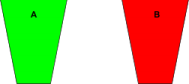 